      LOYOLA COLLEGE (AUTONOMOUS), CHENNAI – 600 034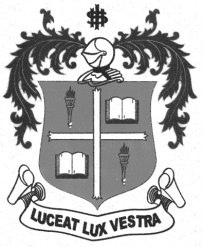     M.A. DEGREE EXAMINATION - MEDIA ARTSFIRST SEMESTER – APRIL 2011MA 1806 - MEDIA HISTORY               Date : 18-04-2011 	Dept. No. 	  Max. : 100 Marks    Time : 9:00 - 12:00                                              ð°F ÜÜ¬ùˆ¶‚ «èœMèÀ‚°‹ 50 õ£˜ˆ¬î Ü÷M™ M¬ìòO‚è.           10  2 = 20 ñFŠªð‡èœÖIò˜ ê«è£îó˜èœ3G ªî£N™¸†ð‹«ü‹v Üèvìv U‚Aáìè ªñ£NÜAó£ °ªó£«êõ£«ü.â™.ªðò˜´ñ£˜‚«è£QêÍè õ¬ôˆî÷ƒèœ²«îêIˆFó¡àôè Ü÷Mô£ù F¬óŠðì M¼¶èœð°F Ý â¬õ«òÂ‹ ä‰¶ Mù£‚èÀ‚° 300 õ£˜ˆ¬î Ü÷M™ M¬ìòO‚è¾‹    5  8 = 40 ñFŠªð‡èœàôè Ü÷Mô£ù º¡«ù£® F¬óŠðì Þò‚°ï˜èœ å¼Cô˜ °Pˆ¶ CÁ è†´¬ó õ¬óè.îI›ï£†®™ îQò£˜ ªî£¬ô‚è£†CèO¡ õóô£Ÿ¬ø»‹ õ÷˜„C¬ò»‹ MKõ£è M÷‚°èÞ‰Fò Ü÷M™ õ£ªù£L áìèˆF¡ õóô£ŸP¬ù ²¼‚èñ£è M÷‚°è.Þ¬íòˆF¡ õóô£ŸP¬ù»‹ õ÷˜„C¬ò»‹ °Pˆ¶ ²¼‚èñ£è M÷‚°è. Ü„² áìèˆF¡ CøŠHò™¹èœ ò£¬õ? Þ‰Fò Ü÷M™ Ü„² áìèˆF¡ õóô£ŸP¬ù‚ °Pˆ¶ ²¼‚èñ£è å¼ è†´¬ó õ¬óè.îIöè Ü÷M™ M÷‹ðó áìèˆF¡ õóô£ŸP¬ù â¿¶è.ð°F Þ â¬õ«òÂ‹ Þó‡´ Mù£‚èÀ‚° 600 õ£˜ˆ¬î Ü÷M™ M¬ìòO‚è¾‹ 2  20 = 40 ñFŠªð‡èœîI› CQñ£M¡ õóô£ŸP¬ù àî£óíƒèÀì¡ M÷‚A å¼ è†´¬ó õ¬óè.àôè Ü÷M™ M÷‹ðó áìèˆF¡ õ÷˜„C¬ò àî£óíƒèÀì¡ M÷‚°è.îI›ï£†®™ îQò£˜ ªî£¬ô‚è£†CèO¡ õóô£Ÿ¬ø»‹ õ÷˜„C¬ò»‹ MKõ£è M÷‚°è******